Hej Lisbeth,Fick nedanstående dispensansökan för Elisabeth Sane per post o har tyvärr ingen scanner.Jag tar med originalet till Borlänge.Mvh Ursula

Skickat från min iPad
Vidarebefordrat brev:

Från: "kerstin.sandstrom@telia.com" <kerstin.sandstrom@telia.com>
Datum: 13 februari 2015 11:05:11 CET
Till: ursulaindorf@hotmail.com
Ämne: styrelse IW Karlshamn

Hej UrsulaVi har haft stora problem med att få ihop nästa års styrelse men med ett pardispenser så kan vi nu vara klara.Vi behöver dispens för vår skattmästare Vivi-Ann Wahlgren som suttit tre år men kan tänka sig ett år till.Dessutom vill vi ha dispens för Elisabeth Sane att hon kan vara ISO för vår klubb samtidigt som hon är DISO.Vi har tagit in två nya medlemmar som jag bedömer kan ingå i styrelsen kommande år.Med vänlig hälsningKerstin Sandströmpresident IW Karlshamn21 mars (2 dagar sedan)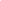 